Приложение №7«Согласовано»                                                     «Утверждаю»Председатель ПК                                                  Заведующая ДОУ №42______________ Г.Е.Лихавайда.                             _____________Л.Н.Ничик.Режим пребывания детей в МДОУ №42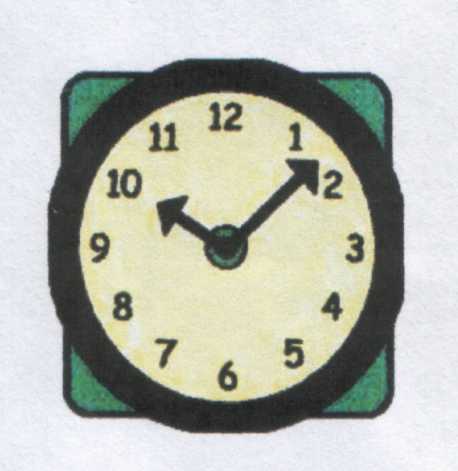 Старшая подготовительная к школе  группа (холодный период года)Приём и осмотр, самостоятельная деятельность,                          8.00-8.30                                                                                                                                                 дежурство, утренняя гимнастика        	                                   Подготовка к завтраку, завтрак  (образовательная                        8.30-8.50деятельность в режимных моментах)      Подготовка к  НОД                                                                                   8.50- 9.00  Непосредственно образовательная  деятельность                        9.00- 10.10                    (коммуникативная, познавательно-исследовательская,                        продуктивная, музыкально-художественная)                                                                                      2-й завтрак                                                                                                 10.10-10.20           Непосредственно образовательная  деятельность                        10.20—10.50                    (коммуникативная, познавательно-исследовательская,                        продуктивная, музыкально-художественная)                                                             Подготовка к прогулке, прогулка                                                       10.50-12.35                     (образовательная деятельность в режимных моментах)                                                                        Самостоятельная деятельность Возвращение с прогулки, игры                                                           12.35-12.45 (образовательная деятельность в режимных моментах)         Подготовка к обеду, обед                                                                     12.45-13.15(образовательная деятельность в режимных моментах) Подготовка ко сну, дневной сон                                                         13.15-15.00                                                                                                                (образовательная деятельность в режимных моментах)                                     Постепенный подъём, гимнастика-побудка,                                  15.00-15.25 Самостоятельная деятельность,                                                       15.25-16.00    Чтение художественной литературы                                               16.00-16.25           Подготовка к усиленному полднику, полдник                            16.25-16.55  (образовательная деятельность в режимных моментах)          Подготовка к прогулке, прогулка                                                     16.55-18.00(образовательная деятельность в режимных моментах)                                  Приложение №7«Согласовано»                                                     «Утверждаю»Председатель ПК                                                  Заведующая ДОУ №42______________ Г.Е.Лихавайда.                              _____________Л.Н.Ничик.Режим пребывания детей в МДОУ №42 Старшая подготовительная к школе  группа (тёплый период года)Приём, самостоятельная деятельность,                                       8.00-8.30                                                   утренняя гимнастика, дежурство                                                                                      Подготовка к завтраку, завтрак                                                      8.30-8.50 (образовательная деятельность в режимных моментах)                                                                         Подготовка к прогулке (образовательная деятельность         8.50-9.50                                                                                                                                           в режимных моментах ),                                                                                       самостоятельная деятельность2-й завтрак                                                                                    9.50-10.00 Прогулка  (образовательная деятельность                                 10.00-12.35  в режимных моментах )                                                                                            Возвращение с прогулки, самостоятельная                                12.35-12.45 деятельность Подготовка   к обеду, обед                                                               12.45-13.15 (образовательная деятельность в режимных моментах)                                         Подготовка ко сну, дневной сон                                                       13.15-15.00 (образовательная деятельность в режимных моментах)                                    Постепенный подъём, гимнастика-побудка                                  15.00-15.25 Самостоятельная  деятельность                                                       15.25-16.00    Чтение художественной литературы                                               16.00-16.25 Подготовка к усиленному полднику, полдник                             16.25-16.55   (образовательная деятельность в режимных моментах)     Подготовка к прогулке, прогулка                                                    16.55-18.00 (образовательная деятельность в режимных моментах)        Приложение №5«Согласовано»                                                                     «Утверждаю»Председатель ПК                                                               Заведующая ДОУ №42______________ Г.Е.Лихавайда.                                                   ____________  Л.Н.Ничик.           Режим пребывания детей в МДОУ №42средняя  группа (холодный период года)Приём и осмотр, самостоятельная деятельность,                          8.00-8.25                                                                                                                                                 дежурство, утренняя гимнастика        	                           Подготовка к завтраку, завтрак  (образовательная                        8.25-8.55деятельность в режимных моментах)     Подготовка к  НОД                                                                                   8.55- 9.10  Непосредственно образовательная  деятельность                        9.10-10.00                    (коммуникативная, познавательно-исследовательская,                        продуктивная, музыкально-художественная)                                                                           2-й завтрак                                                                                                10.00-10.10                                                          Подготовка к прогулке, прогулка                                                        10.10-12.10                     (образовательная деятельность в режимных моментах)                                                                        Самостоятельная деятельность Возвращение с прогулки, игры                                                           12.10-12.30 (образовательная деятельность в режимных моментах)         Подготовка к обеду, обед                                                                     12.30-13.00(образовательная деятельность в режимных моментах) Подготовка ко сну, дневной сон                                                         13.00-15.00                                                                                                                (образовательная деятельность в режимных моментах)                                     Постепенный подъём, гимнастика-побудка,                                  15.00-15.25 Самостоятельная деятельность,                                                           15.25-16.00                           Чтение художественной литературы                                                   16.00-16.15                     Подготовка к усиленному полднику, полдник                               16.15-16.40  (образовательная деятельность в режимных моментах)          Подготовка к прогулке, прогулка                                                        16.40-18.00(образовательная деятельность в режимных моментах)                                  Приложение №5«Согласовано»                                                     «Утверждаю»Председатель ПК                                                  Заведующая ДОУ №42______________ Г.Е.Лихавайда.                               _____________Л.Н.НичикРежим пребывания детей в МДОУ №42средняя  группа (тёплый период года)Приём, самостоятельная деятельность,                                       8.00-8.30                                                   утренняя гимнастика, дежурство                                                                                   Подготовка к завтраку, завтрак                                                      8.30-9.00 (образовательная деятельность в режимных моментах)                                                                        Подготовка к прогулке (образовательная деятельность         9.00-9.50                                                                                                                                           в режимных моментах ),                                                                                            самостоятельная деятельность2-й завтрак                                                                                    9.50-10.10 Прогулка  (образовательная деятельность                                 9.50-12.10  в режимных моментах )                                                                                            Возвращение с прогулки, самостоятельная                                12.10-12.30 деятельность         Подготовка   к обеду, обед                                                              12.30-13.00 (образовательная деятельность в режимных моментах)         Подготовка ко сну, дневной сон                                                   13.00-15.00 (образовательная деятельность в режимных моментах)                                        Постепенный подъём, гимнастика-побудка                              15.00-15.25Самостоятельная  деятельность                                                    15.25-16.00     Чтение художественной литературы                                           16.00-16.15 Подготовка к усиленному полднику, полдник                         16.15-16.40   (образовательная деятельность в режимных моментах)            Подготовка к прогулке, прогулка                                                   16.40-18.00 (образовательная деятельность в режимных моментах)   Приложение№4«Согласовано»                                                     «Утверждаю»Председатель ПК                                                  Заведующая ДОУ №42______________ Г.Е.Лихавайда.                                        _____________Л.Н.Ничик.Режим пребывания детей в МДОУ №42 2-я младшая  группа (холодный период года)Приём и осмотр, самостоятельная деятельность,                          7.00-8.20                                                                                                                                                дежурство, утренняя гимнастика        	                           Подготовка к завтраку, завтрак  (образовательная                        8.20-9.00деятельность в режимных моментах)     Непосредственно образовательная  деятельность                        9.00-9.40                   (коммуникативная, познавательно-исследовательская,                        продуктивная, музыкально-художественная)       Самостоятельная деятельность                                                            9.40 -9.502-й завтрак                                                                                                   9.50 – 10.00                                                       Подготовка к прогулке, прогулка                                                        10.00-12.00                     (образовательная деятельность в режимных моментах)                                                                        Самостоятельная деятельность Возвращение с прогулки,                                                                      12.00-12.20 (образовательная деятельность в режимных моментах)         Самостоятельная деятельностьПодготовка к обеду, обед                                                                       12.20-12.50(образовательная деятельность в режимных моментах)Подготовка ко сну, дневной сон                                                           12.50-15.00                                                                                                                (образовательная деятельность в режимных моментах)                                     Постепенный подъём, гимнастика-побудка,                                   15.00-15.25 Самостоятельная деятельность,                                                         15.25-16.00    Чтение художественной литературы                                                 16.00-16.10                    Подготовка к усиленному полднику, полдник                              16.10-16.40  (образовательная деятельность в режимных моментах)          Подготовка к прогулке, прогулка                                                       16.40-17.50(образовательная деятельность в режимных моментах)                                  Самостоятельная деятельность, уход домой                                 17.50-19.00                 Приложение №4«Согласовано»                                                     «Утверждаю»Председатель ПК                                                  Заведующая ДОУ №42______________ Г.Е.Лихавайда.                               _____________Л.Н.Ничик.Режим пребывания детей в МДОУ №422-я младшая  группа (тёплый период года)Приём, самостоятельная деятельность,                                       7.00-8.20                                                   утренняя гимнастика, дежурство                                                                                     Подготовка к завтраку, завтрак                                                      8.20-9.00 (образовательная деятельность в режимных моментах)                                                                        Подготовка к прогулке (образовательная деятельность         9.00-9.50                                                                                                                                          в режимных моментах ),                                                                                            самостоятельная деятельность2-й завтрак                                                                                    9.50-10.00 Прогулка  (образовательная деятельность                                 10.00-12.00  в режимных моментах )                                                                                            Возвращение с прогулки, самостоятельная                                12.00-12.20 деятельность                                                                                                    (образовательная деятельность в режимных моментах)      Подготовка   к обеду, обед                                                              12.20-12.50 (образовательная деятельность в режимных моментах)          Подготовка ко сну, дневной сон                                                   12.50-15.00 (образовательная деятельность в режимных моментах)          Постепенный подъём, гимнастика-побудка                              15.00-15.25  Самостоятельная  деятельность                                                    15.25-16.00      Чтение художественной литературы                                           16.00-16.10  Подготовка к усиленному полднику, полдник                         16.10-16.40   (образовательная деятельность в режимных моментах)              Подготовка к прогулке, прогулка                                                   16.40-18.00 (образовательная деятельность в режимных моментах)         Самостоятельная деятельность , уход домой                              18.00-19.00